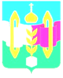 Российская ФедерацияИркутская областьУсольское районное муниципальное образование АДМИНИСТРАЦИЯГородского поселенияТельминского муниципального образованияПОСТАНОВЛЕНИЕОт 30.12.2019г.                                                                                            №475р.п. ТельмаО внесении изменений в постановление администрации городского поселения Тельминского МО №446а от 15.11.2017 г.«Об утверждении Порядка проведения общественного обсуждения проекта муниципальной программы «Формирование современной городской среды Тельминского муниципального образования» на 2018-2022годы» В целях осуществления участия заинтересованных лиц в процессе принятия решений и реализации проектов благоустройства дворовых территорий и муниципальных территорий общего пользования в рамках реализации проекта муниципальной программы «Формирование современной городской среды Тельминского муниципального образования»  на 2018-2024 годы, в соответствии с Федеральным законом от 06.10.2003г. №131-ФЗ «Об общих принципах организации местного самоуправления в Российской Федерации», Федеральным Законом от 28.06.2014г.  № 172-ФЗ «О стратегическом планировании в Российской Федерации», Федеральным Законом от 21.07.2014г.  № 212-ФЗ «Об основах общественного контроля в Российской Федерации», руководствуясь статьями 23,46 Устава Тельминского муниципального образования, администрация городского поселения Тельминского муниципального образования ПОСТАНОВЛЯЕТ:1. Пункт 2 изложить в следующей редакции: «Утвердить Положение о комиссии в части контроля качества работ, приемки выполненных работ по благоустройству,  по рассмотрению и оценке предложений граждан, организаций о включении в муниципальную программу «Формирование современной городской среды Тельминского муниципального образования» на 2018-2024 годы (далее – Положение) согласно приложению №2 к настоящему постановлению. 2. Пункт 3 изложить в следующей редакции: «Создать комиссию и наделить полномочиями в части контроля качества работ, приемки выполненных работ по благоустройству, рассмотрения и оценке предложений граждан, организаций о включении в муниципальную программу «Формирование современной городской среды Тельминского муниципального образования» на 2018-2024 годы (далее — комиссия) в составе согласно приложению №1 к настоящему постановлению.3. Разместить настоящее постановление на официальном сайте администрации городского поселения Тельминского муниципального образования и опубликовать в газете «Новости».4.Контроль за исполнением данного постановления оставляю за собой.Глава городского поселенияТельминского муниципальногообразования                                                                                                   М.А. ЕрофеевСОСТАВ КОМИССИИ  Председатель:- Ерофеев Михаил Александрович - глава администрации городского поселения Тельминского муниципального образования  Заместитель председателя:- Лисецкая Ирина Васильевна – ведущий специалист по организационной работеСекретарь комиссии:- Христолюбова Анастасия Андреевна - специалист по архитектуре, землеустройству и благоустройству;  Члены комиссии:– Гришина Елена Ивановна, председатель Думы городского поселения Тельминского  муниципального образования,- Гришин Александр Васильевич  - депутат Думы городского поселения Тельминского муниципального образования;- Корягин Павел Сергеевич - депутат Думы городского поселения Тельминского муниципального образования;-  Беляева Татьяна Михайловна, ведущий специалист по экономической политике;-  Богданова Ольга Александровна – специалист по муниципальному хозяйству;- Кузнецова Екатерина Николаевна – главный специалист по финансово-бюджетной политики;- Тихонов Яков Сергеевич – специалист по физической культуре, спорту и работе с общественными организациями;- Желнова Светлана Викторовна, специалист по правовым вопросам- Депутат Думы МО «Усольский район» (по согласованию);- Представитель ООО «ЖКХ» (по согласованию); - Представитель света ветеранов (по согласованию);- Представитель совета женщин (по согласованию);- представитель политических партий (по согласованию);Приложение №1